На основу члана 63. став 1. и члана 54. Закона о јавним набавкама („Сл. Гласник РС“ број 124/12, 14/15 и 68/15) комисија за јавну набавку обавештава сва заинтересована лица у поступку да је извршена измена и допуна конкурсне документације за јавну набавку – Избор најповољнијег понуђача за обављање авио-превоза на линијама проглашеним као линије у јавном инетересу. Број јавне набавке: 16/2019 ИЗМЕНА И ДОПУНА КОНКУРСНЕ ДОКУМЕНТАЦИЈЕ БРОЈ 1На страни 20-21. Конкурсне документације, ВРСТА КРИТЕРИЈУМА ЗА ДОДЕЛУ УГОВОРА, ЕЛЕМЕНТИ КРИТЕРИЈУМА НА ОСНОВУ КОЈИХ СЕ ДОДЕЉУЈЕ УГОВОР - Квалитет услуге, мења се део текста: 3. Тежина ручног пртљага у путничкој кабини укупно 10 пондера-До 5 килограма – 1 пондера-До 10 килограма- 5 пондера-До 11 или више килограма- 10 пондераТако да сада гласи:-До 5 и 5 килограма – 1 пондера-Од 5 килогарама до 10 килограма и 10 килограма- 5 пондера- 11 килограма или више килограма- 10 пондера                      На страни 16. Конкурсне документације 8.1. Захтеви у погледу начина, рока и услова плаћања и на страни 42. Модела уговора ДИНАМИКА И НАЧИН ПЛАЋАЊА, Члан 5, мења се део текста: б) остатак обавезе за извршене услуге Наручилац, на основу испостављених месечних рачуна који су процентуално умањени за правдање аванса најкасније до 30.11.2021. године, уплаћује на текући рачун Понуђача, најкасније 45 дана од дана пријема фактуре, са свим неопходним документима којима се доказује испуњеност услова за плаћање, у складу са Законом о роковима измирења новчаних обавеза у комерцијалним трансакцијама („Службени гласник РСˮ, број 119/12 и 68/2015). Тако да сада гласи:б) остатак обавезе за извршене услуге Наручилац, на основу испостављених месечних рачуна који су процентуално умањени за правдање аванса, уплаћује на текући рачун Понуђача, најкасније 45 дана од дана пријема фактуре, са свим неопходним документима којима се доказује испуњеност услова за плаћање, у складу са Законом о роковима измирења новчаних обавеза у комерцијалним трансакцијама („Службени гласник РСˮ, број 119/12 и 68/2015).Понуђач је дужан да аванс оправда путем месечних рачуна најкасније до 30.11.2021. године	На страни 10. Конкурсне документације, Додатни услови (члан 76. став 2. Закона), неопходан технички капацитет, мења се део текста: Да располаже неопходним техничким капацитетом:Тако да сада гласи: Да располаже неопходним техничким капацитетом:На страни 43. Модела уговора, ОБАВЕЗЕ ПРУЖАОЦА УСЛУГЕ, Члан 7, став 1, тачка 4, брише се део текста: пријави новчана средства  државну помоћ коју евентуално добије за пружање исте услуге јавног превоза из члана 1. овог  Уговора, од другог даваоца ( на пример: јединице локалне самоуправе, привредних субјеката у власништву државе, аеродрома и др.).Тако да сада гласи:пријави новчана средства  коју евентуално добије за пружање исте услуге јавног превоза из члана 1. овог  Уговора, од другог даваоца ( на пример: јединице локалне самоуправе, привредних субјеката у власништву државе, аеродрома и др.).На страни 46. Модела уговора, УГОВОРНА КАЗНА, Члан 15, став 1, тачка 2, додаје се део се текст: -Да фактуру ка Наручиоцу умањи за износ од 1.500 евра у динарима по средњем курсу на дан издавања фактуре;-Да измири потраживања и потенцијалну штету свим путницима чији је лет отказан.Тако да сада гласи:-Да фактуру ка Наручиоцу умањи за износ од 1.500 евра у динарима по лету по средњем курсу на дан издавања фактуре;-Да измири потраживања и потенцијалну штету свим путницима чији је лет отказан, сходно Закону о облигационим и основама својинско – правних односа у ваздушном саобраћају.На страни 46. Модела уговора, РАСКИД УГОВОРА, Члан 17. додаје се део текста: 	У случају да уговорне стране не изврше своје обавезе на начин и у роковима утврђеним овим уговором, уговор се може једнострано раскинути.	У случају из става 1. овог члана, уговорна страна је дужна да о томе, писаним путем обавести другу уговорну страну, у року од 15 дана пре дана раскида уговора, уз навођење разлога за раскид уговора.	У случају споразумног раскида уговора, уговорне стране ће сачинити писани споразум о раскиду уговора. Наведеним споразумом, уговорне стране ће регулисати међусобна права и обавезе доспеле до момента раскида Уговра.	Уколико Наручилац претрпи штету услед неиспуњења уговорних обавеза од стране Пружаоца услуге , исти је дужан да му надокнади штету у целини.Тако да сада гласи:	У случају да уговорне стране не изврше своје обавезе на начин и у роковима утврђеним овим уговором, уговор се може једнострано раскинути.	Понуђач мора у складу са чланом 7. Уредбе о условима за проглашење линије у јавном интересу у ваздушном саобраћају обавестити наручиоца о намери обустављања обављања превоза на линији у јавном интересу, најмање 6 месеци пре дана када планира да обустави превоз.	У случају из става 1. и 2. овог члана, уговорна страна је дужна да о томе, писаним путем обавести другу уговорну страну, у року од 15 дана пре дана раскида уговора, уз навођење разлога за раскид уговора.	У случају споразумног раскида уговора, уговорне стране ће сачинити писани споразум о раскиду уговора. Наведеним споразумом, уговорне стране ће регулисати међусобна права и обавезе доспеле до момента раскида Уговра.	Уколико Наручилац претрпи штету услед неиспуњења уговорних обавеза од стране Пружаоца услуге, исти је дужан да му надокнади штету у целини.Р. бр.УсловДокази1.1. Авио-превозилац који би обављао авио-превоз на линијама од јавног интереса мора поседовати 1 (један) авион са минимум 125 путничких седишта и авион не сме бити произведен пре 1999. године.2. Авио-превозилац који би обављао авио-превоз на линијама од јавног интереса мора имати авион у резерви на територији Републике Србије са истим карактеристикама као и основни авион.1. Фотокопија документације авиона (Уговор о закупу или куповини)2. Фотокопија уговора о линијском одржавању са пружаоцем услуга за резервни авион уколико авиопревозилац нема своје интерно организовано линијско одржавање у ком случају доставља изјаву Р. бр.УсловДокази1.1. Авио-превозилац који би обављао авио-превоз на линијама од јавног интереса мора поседовати 1 (један) авион на територији Републике Србије са минимум 125 путничких седишта и авион не сме бити произведен пре 1999. године.2. Авио-превозилац који би обављао авио-превоз на линијама од јавног интереса мора имати авион у резерви на територији Републике Србије са истим карактеристикама као и основни авион.1. Фотокопија документације авиона (Уговор о закупу или куповини)2. Фотокопија уговора о линијском одржавању са пружаоцем услуга за резервни авион уколико авиопревозилац нема своје интерно организовано линијско одржавање у ком случају доставља изјаву 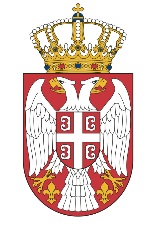 